Temat zapisz w zeszycie z datą 20.05.2020Temat: Pole równoległoboku i rombu.Cel:znam wzór na pole równoległoboku i rombuznam jednostki polaJeśli rozetniemy równoległobok wzdłuż jednej z wysokości, to z otrzymanych części możemy ułożyć prostokąt jak na rysunku poniżej. Jeden z boków tego prostokąta ma taką długość jak bok równoległoboku; długość drugiego boku prostokąta jest równa wysokości równoległoboku.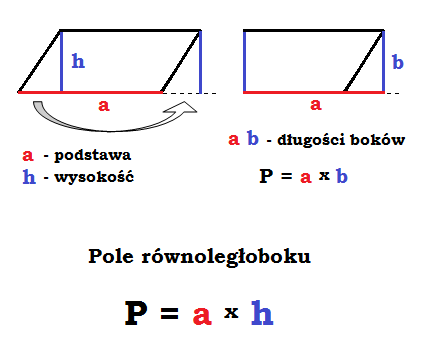 Ważne! Pole równoległoboku obliczamy, mnożąc długość równoległoboku przez wysokość poprowadzoną do tego boku. Ponieważ romb jest równoległobokiem, jego pole obliczamy tak, jak pole równoległoboku. P = a × h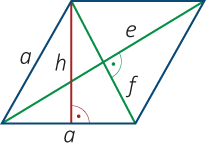 Możemy też wykorzystać wzór, w którym występują długości przekątnych rombu.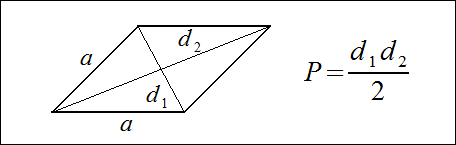 Zadanie 3 str. 230podstawa a = 6 cmwysokość: 3 razy krótsza, czyli h = 6 : 3 = 2 cmOblicz pole: ?Zadanie 5 str. 230jedna przekątna: d1 = 7,2 cmdruga przekątna stanowi  pierwszej, czyli d2 =   × 7,2 cm = 4 cmOblicz pole: ?Zadanie 6 str. 230wysokość równoległoboku: h = 8cmpole równoległoboku: P = 96 cm2Korzystamy ze wzoru: P = a × h, więc aby obliczyć podstawę a, należy pole podzielić przez wysokość.Zadanie 7 str. 230Zapiszę wartości opisujące polea) P = c × db) P = d × cc) P = Podstaw wartości i oblicz.Dzisiaj rozwiązań nikt nie wysyła  